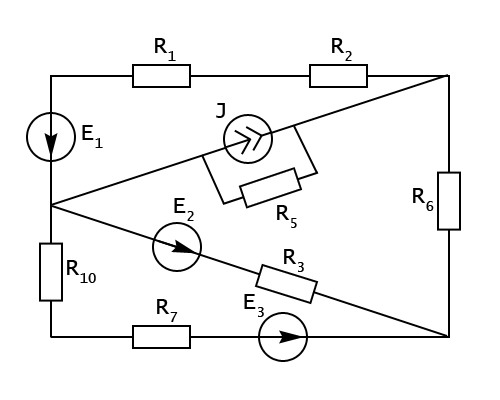 12-схемаВАРИАНТЫ ИНДИВИДУАЛЬНЫХ ЗАДАНИЙ СРС	1 МЕТОД НЕПОСРЕДСТВЕННОГО ИСПОЛЬЗОВАНИЯ ЗАКОНОВ КИРХГОФА		2 МЕТОД ЭКВИВАЛЕНТНЫХ ПРЕОБРАЗОВАНИЙ		3 МЕТОД НАЛОЖЕНИЯ (ТЕОРЕМА СУПЕРПОЗИЦИИ)		4 МЕТОД КОМПЕНСАЦИИ		5 МЕТОД ЭКВИВАЛЕНТНОГО ГЕНЕРАТОРА (МЭГ) ИЛИ ТЕОРЕМЫ ТЕВЕНИНА И НОРТОНА		6 МЕТОД КОНТУРНЫХ ТОКОВ (МКТ)	           7 МЕТОД УЗЛОВЫХ ПОТЕНЦИАЛОВ (МУП)	№ вар.Е1Е2Е3JR1R2R3R4R5R6R7R8R9R10R11№сх.ВВВАОмОмОмОмОмОмОмОмОмОмОм3149162422348361210251671012